Проблема распространения фальсифицированного цемента сохраняет свою актуальность на строительном рынке страны. Проблема решается, в том числе на государственном уровне.С марта 2016 года в России введена обязательная сертификация цемента. Эта мера дала положительные результаты. Однако, по мнению экспертов, этого для полного освобождения рынка цемента и бетона от фальсификата явно недостаточно. Одно из принципиальных условий для эффективного решения проблемы – объединение усилий государства, добросовестных производителей, представителей СМИ, общественности, ученых. Выявление и пресечение фактов незаконного оборота цементной продукции (производство и реализация контрафактной и фальсифицированной продукции, несанкционированная торговля) – это задача современного мира.Контрафактный цемент — это цемент, разбавленный материалом, похожим на цемент, но не обладающим качествами для того, чтобы достигнуть прочности в проектном возрасте. Поэтому, как минимум, тот, кто его применяет, получит меньшую прочность конструкции, меньшую долговечность. Такие конструкции могут разрушаться под природными нагрузками либо под нагрузками от каких-либо тяжелых конструкций.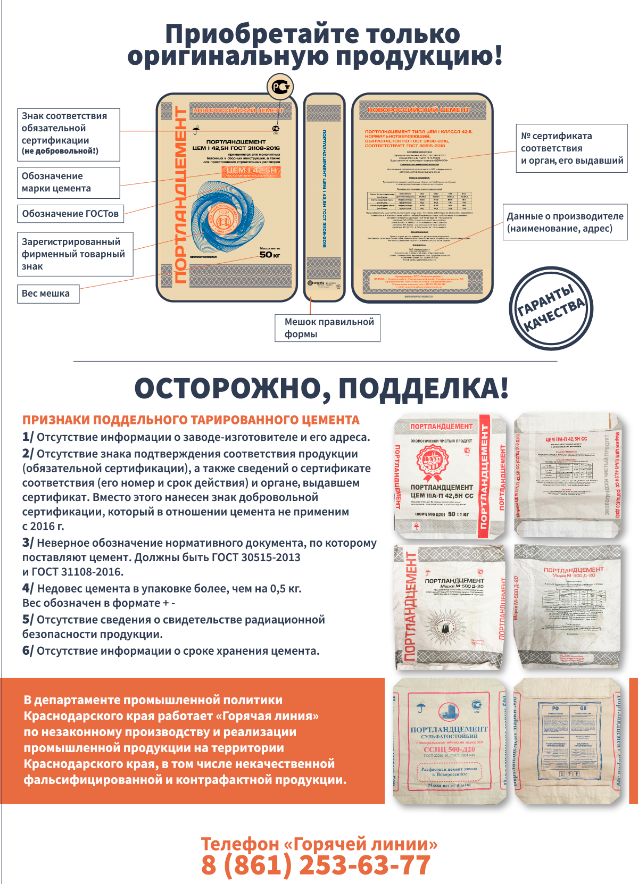 